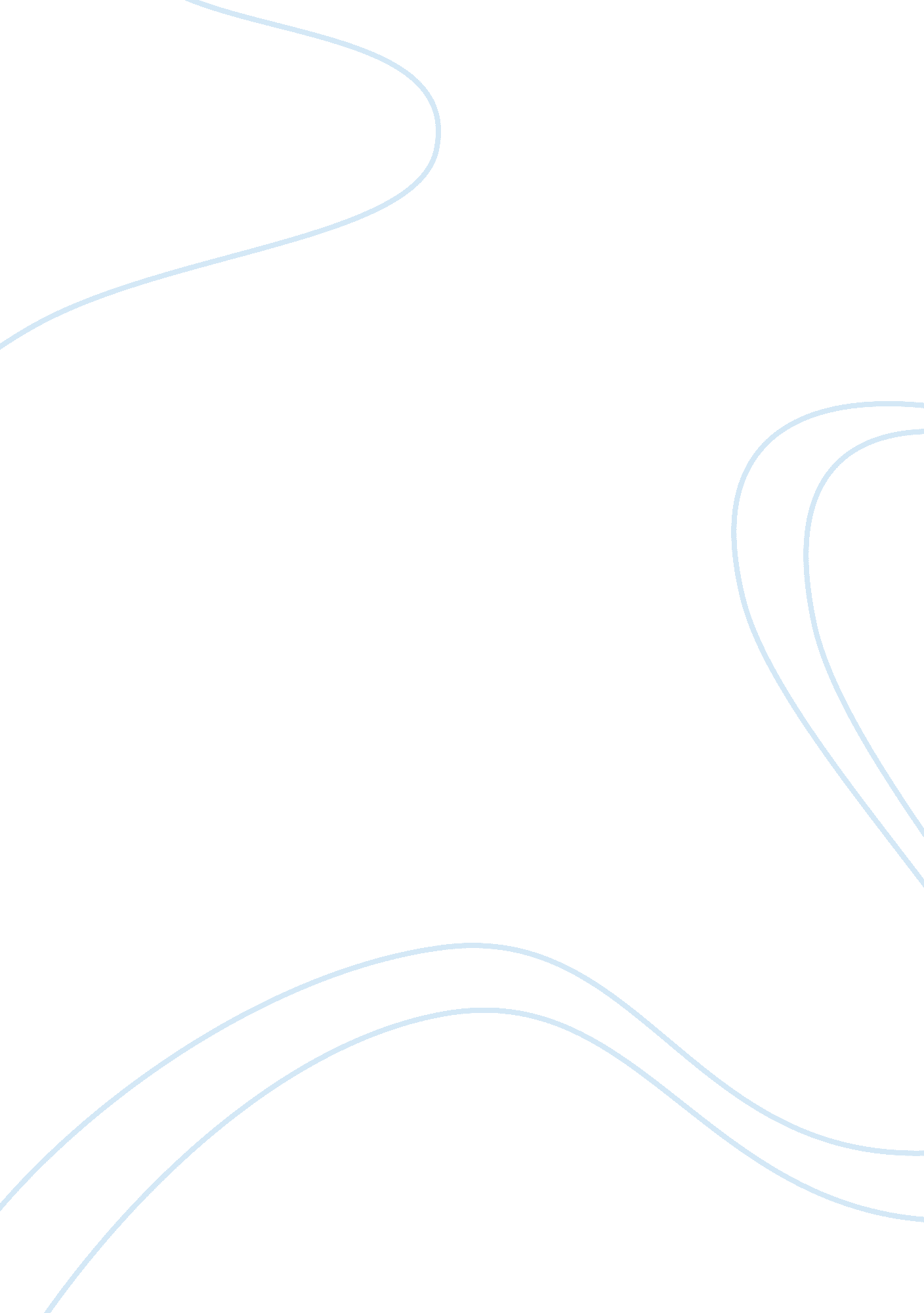 Bhs 499 (senior capstone project) module 1 slp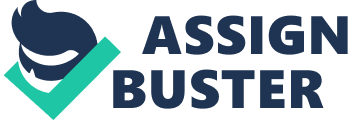 Problem Identification PROBLEM IDENTIFICATION Globally and locally, the healthcare systems attempt to address the various shortcomings in terms of access, cost, and quality. Other than issues about medication errors, patients' safety and controversies on insurance coverage. Other than that, engaging more effectively in the ever changing health care delivery system, patient treatment, incorporation of new technologies in medicine and innovating better ways to care for the uninsured individuals. 
An article featured on February 2009 on the cases reviewed by the Healthcare Commission 
indicating the 7, 827 people's complaints during 2007-2008 and there are about 1, 112 cases which remains to be unresolved. The cases also highlighted the complaints about effectiveness as well as attitude of some healthcare staff (NursingTimes, 2009). Quality care as defined by Dazi (2008) is the personal, safe and clinically effective care which protect patients 
through eliminating healthcare acquired infections and other avoidable accidents. National Health Services (NHS) formulated the Quality Framework in order to achieve the more improve quality of care at the same time support local clinical teams that consist the following: (1) Bring lucidity to quality in terms of access to evidences on best practice; (2) Publication of quality information to make it available to the public; (3) Offering rewards to high quality care givers; (4) Safeguarding basic standards in healthcare setting; (5) Ensuring state-of-the-art medical advances and service design; (6) Distinguishing the role of clinicians as leaders in quality of care (Davis, 2005; p1 par 1). 
In addition, there have been increasing evidences on the advantages of new technologies in medicine. Example is the nanotechnology. Nanotechnology, according to experts, can provide 
Problem Identification 2 
warning systems in therapeutic procedures for cures of progressive diseases such as cystic fibrosis, diseases like cancer and heart disease, implantation procedures of artificial hips and kidneys. Nanoparticles may be very useful to researchers to overcome problems in gene therapy, and treatment of genetically inherited diseases. . Nanoparticles generally used to apply heat to cancer cells so they will be killed. However, some researchers pronounce that nanotechnology in medicine have several technical disadvantages like long delays and several failures are inevitable. This could also be the reason why so many drugs these days fail (Feder, 2004). 
Another significant healthcare issue is the challenge on innovating better ways to care for the uninsured individuals. According to Sack (2008), about 47 million people in US are uninsured. Based on 2006 census some of the families with moderate or high monthly incomes may have been excluded from insurance market due to age or certain pre-existing health conditions. Therefore, high-priced individual policies could be the only insurance options. Sadly, doctors and hospitals continues to raise their fees so that the losses which have been incurred when they treat uninsured and under insured patients will be compensated. Until now, the question on how to make healthcare insurance affordable and available for all people has not yet resolved. 
REFERENCES 
Davis K, Schoenbaum SC, Audet A. 2005. A 2020 vision of patientcentered primary care. J Gen Intern Med; 20: 953-7. 
Problem Identification 3 
Dazi, L. 2008. Quality Care. Retrieved March 20, 2009 from 
http://www. dh. gov. uk/en/Healthcare/Highqualitycareforall/index. htm 
Feder, B. J. (2004) Technology: Doctors use nanotechnology to improve health care. Retrieved July 17, 2009 from http://query. nytimes. com/gst/fullpage. htmlres= 9C04E5D7113DF932A35752C1A9629C8B63&sec= health&spon=&pagewanted= 1 
Sack, K. (2008) 2 Plans and many questions on the uninsured. New York Times Magazine Online, Retrieved July 17, 2008 from http://www. nytimes. com/2008/02/23/us/politics/23health. htmlscp= 2&sq= Incorporating%20new%20technologies%20in%20medicine&st= Search 